乳幼児一時預かり　連絡票　　　　　　　　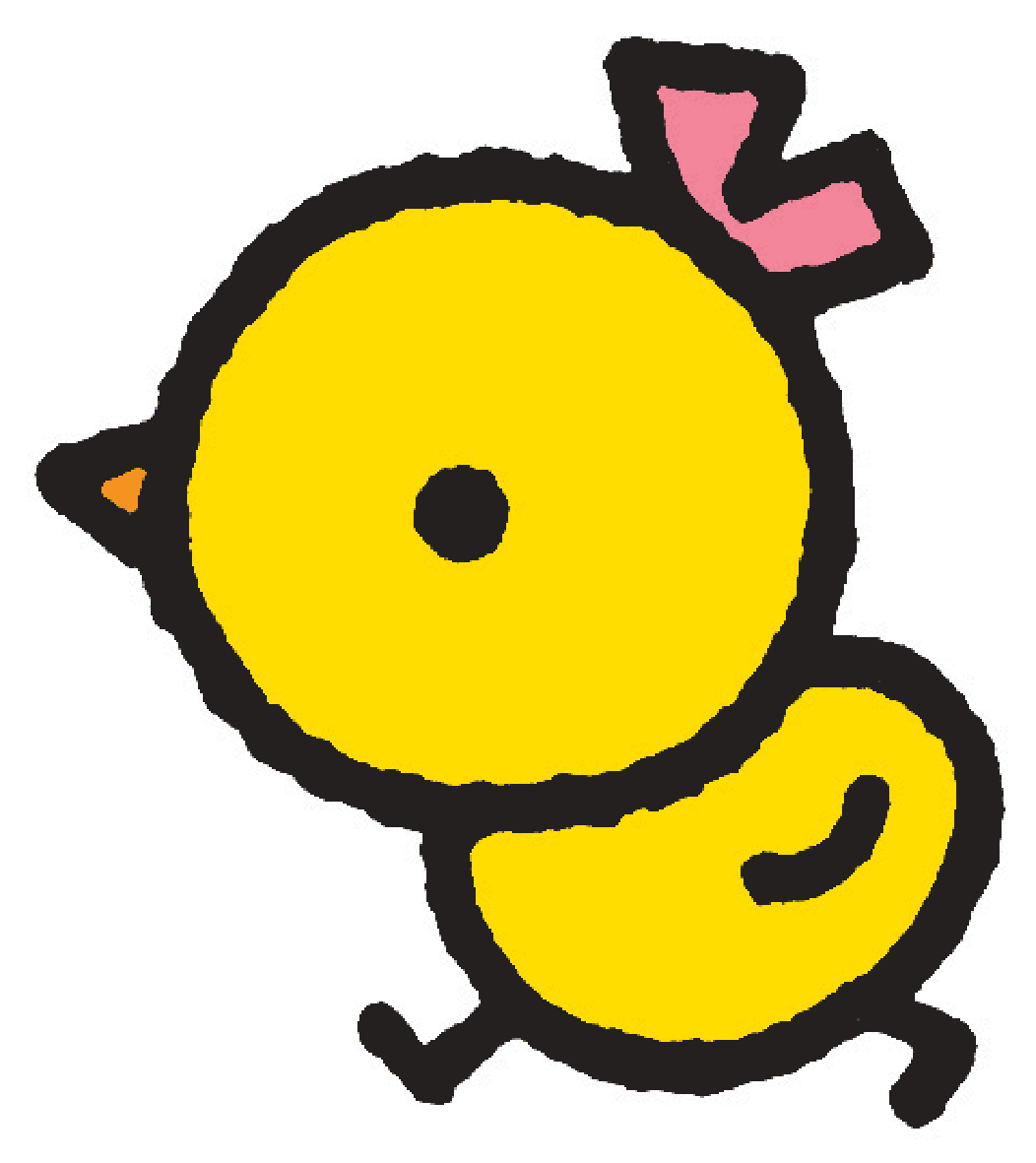 ご家庭で記入いただき、利用当日お持ちくださいふりがな性別利用日　　年　月　日　　年　月　日お子さん氏　名　　　　　　　　　　　　愛称□ 男□ 女利用日　　年　月　日　　年　月　日お子さん氏　名　　　　　　　　　　　　愛称□ 男□ 女ご利用施設ご利用施設ご利用単位生年月日　　　年　　　月　　　日生（　　　歳　　　か月）　　　年　　　月　　　日生（　　　歳　　　か月）□ 練馬□ 練馬□　9:00～12:00□ 12:00～15:00□ 15:00～18:00今日のお迎え氏名　　　　　　  　   (続柄)　　　　電話※お迎えの方が変わる時は、必ず上記の方がご連絡ください氏名　　　　　　  　   (続柄)　　　　電話※お迎えの方が変わる時は、必ず上記の方がご連絡ください□ 練馬□ 練馬□　9:00～12:00□ 12:00～15:00□ 15:00～18:00今日のお迎え氏名　　　　　　  　   (続柄)　　　　電話※お迎えの方が変わる時は、必ず上記の方がご連絡ください氏名　　　　　　  　   (続柄)　　　　電話※お迎えの方が変わる時は、必ず上記の方がご連絡ください□ 光が丘□ 関□ 大泉□ 貫井□ 光が丘□ 関□ 大泉□ 貫井□ 10:00～13:00□ 13:00～16:00緊急連絡先氏名　　　　　　  　(続柄)　　　　電話氏名　　　　　　  　(続柄)　　　　電話□ 光が丘□ 関□ 大泉□ 貫井□ 光が丘□ 関□ 大泉□ 貫井□ 10:00～13:00□ 13:00～16:00緊急連絡先氏名　　　　　　  　(続柄)        電話氏名　　　　　　  　(続柄)        電話□ 光が丘□ 関□ 大泉□ 貫井□ 光が丘□ 関□ 大泉□ 貫井□ 10:00～13:00□ 13:00～16:00【今日の体調】【健康状態】　　体温　　　　　　　℃　（平熱：　　　　　　　℃）今日の排便　　□ 有（　やわらかめ・ふつう・かため　）　　□ 無【アレルギー】　　　□ 有　[具体的にご記入ください]　　□ 無【傷や肌のかぶれ】　□ 有　[具体的にご記入ください]　　□ 無【寝かしつけ方】 □ 抱っこ　　□ おんぶ　　□ 添い寝　　□ 母乳　　□ ベビーカー　　□ その他（　　　　　　　　　　　）【好きな遊び】【生活の様子】　保育の参考にしますので、昨晩から預け入れまでの様子をお書きください。＜記入例＞記入欄【その他、気になることがあればご記入ください】ぴよぴよより　　　　　　　　　　　　　　　　　　　　　　　　　　　　　　　　　　　　　　　　　　　　　　　記入者